                  În zilele de 6-7 martie 2017, împreună cu domnul profesor diriginte Talabă  Dan, colectivul clasei a XI-a G, am participat la activitatea extrașcolară de ecologizare a stațiunii Rânca, făcând parte din săptămâna “Să știi mai multe, să fii mai bun”.             În data de 06.03.2017, când am ajuns, precipitațiile sub formă de lapoviță, ne-au împiedicat să ne îndeplinim scopul și astfel, ne-am cazat la o cabană peste noapte. În acea seară a nins și s-a așezat un strat consistent de zăpadă. Cu toate acestea ne-am deplasat în împrejurimi, îndeplinind parțial ceea ce ne propuseserăm.             După ce am terminat, ne-am îmbarcat în microbuze și am plecat spre casă, cu amintiri frumoase. 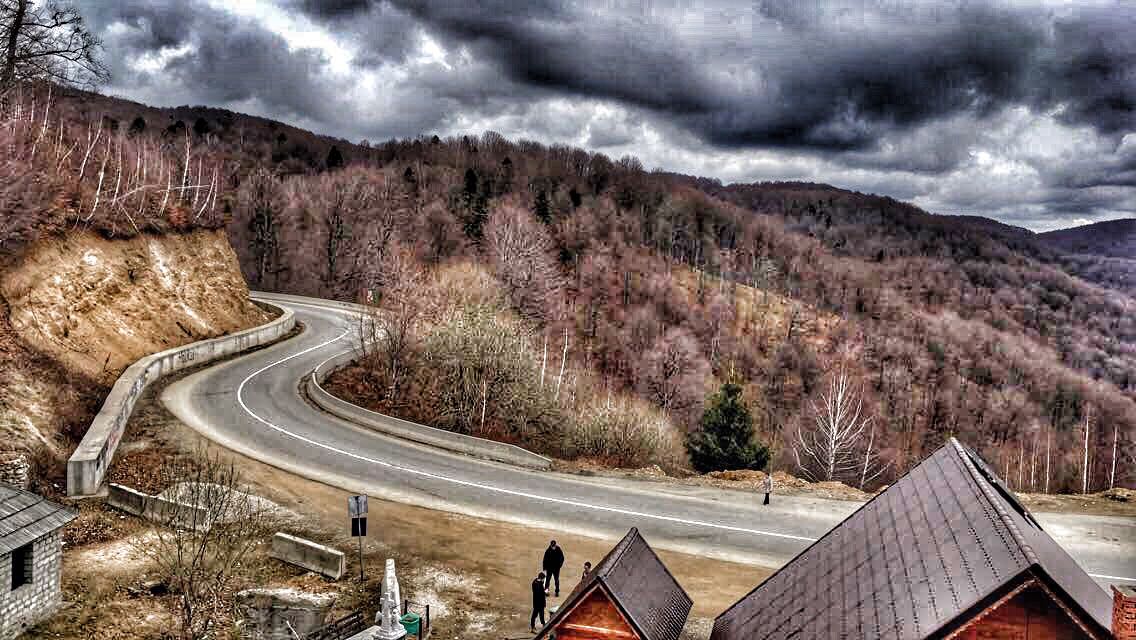 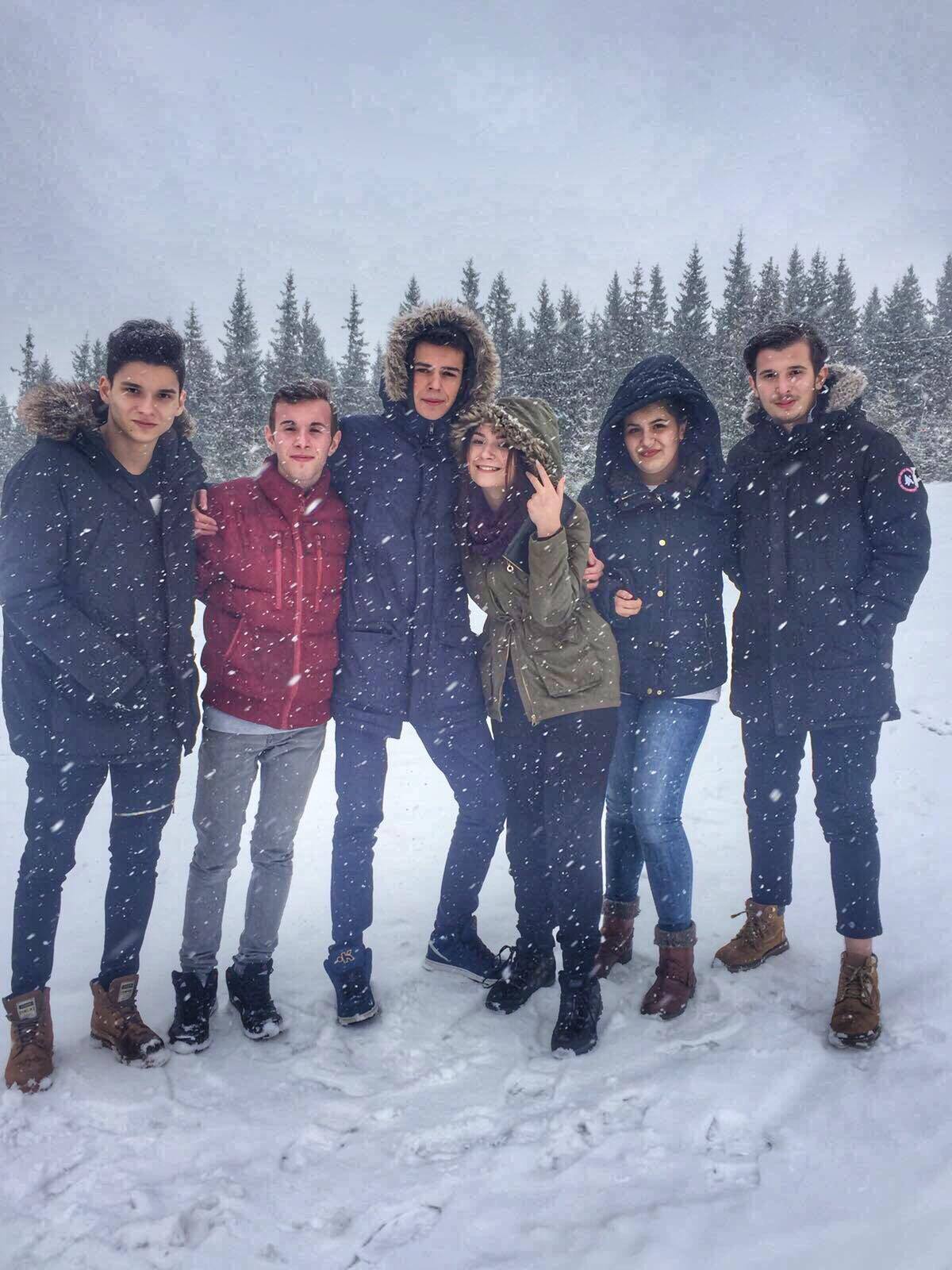 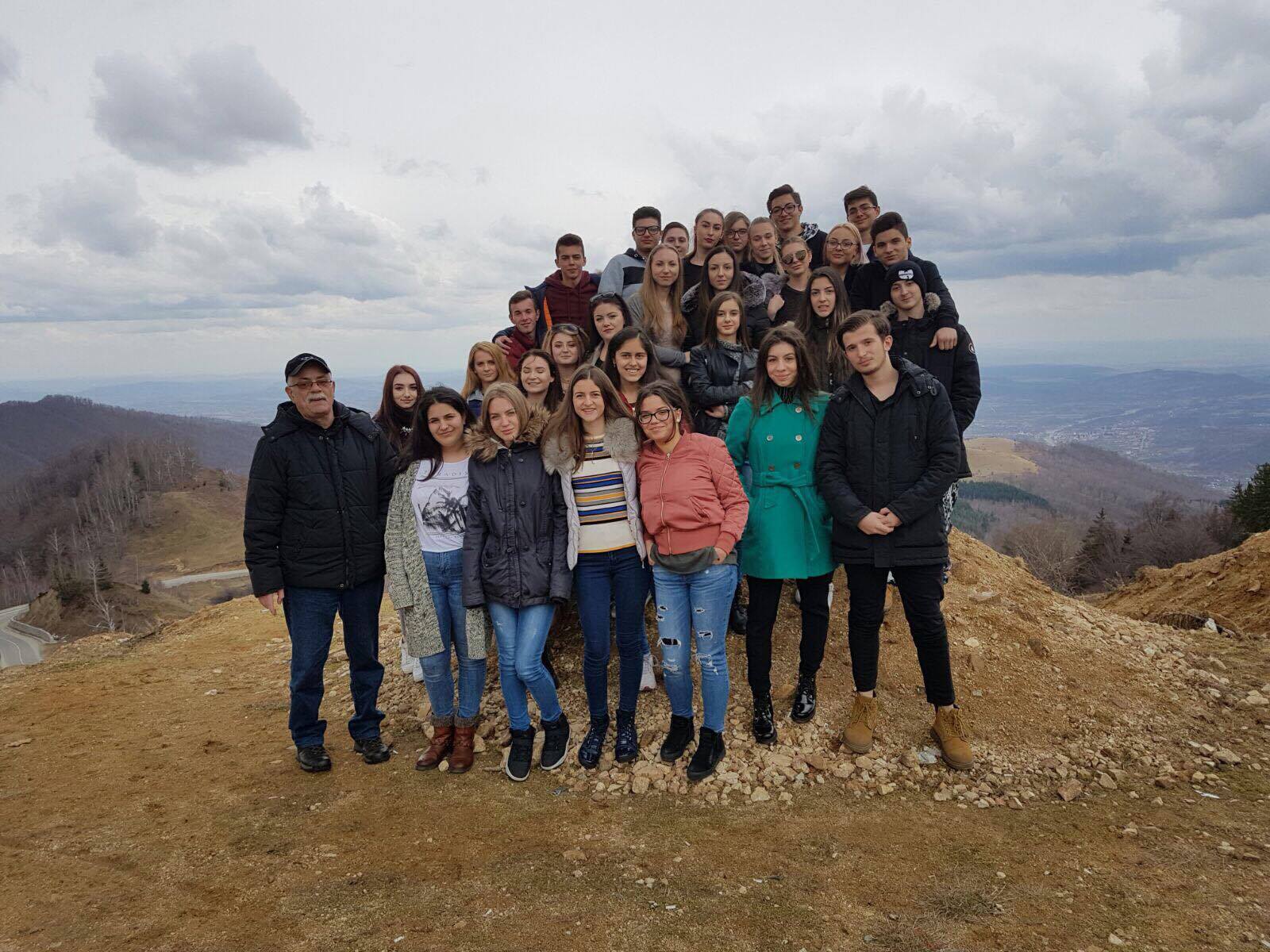 